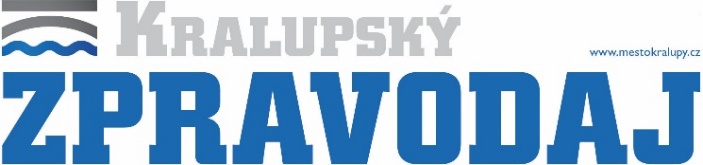 Město Kralupy nad VltavouPalackého náměstí 1, 278 01  Kralupy nad VltavouIč:00236977, DiČ:CZ00236977www.kralupskyzpravodaj.czOBJEDNAVATELV případě, že KZ bude doručován na jinou adresu, než na adresu Objednavatele, prosím vyplňte: PŘÍJEMCE KZOZNAČ	VYDÁNÍ        I.pol. 2022                                      Kč/1 ks             OZNAČ	VYDÁNÍ       II.pol. 2022                                        Kč/1 ks   CENA ZA PŘEDPLATNÉMÁM ZÁJEM O ELEKTRONICKÉ ZASLÁNÍ DÁRKOVÉHO POUKAZUPOTVRZENÍ OBJEDNÁVKYv……………………………..dne:……………….202…..       				objednavatel……………………………………………….											          Podpis                  O B J E D N Á V K A  P Ř E D P L A T N É H OKRALUPSKÝ ZPRAVODAJ 2022ČÍSLO OBJEDNÁVKY2022-00-……..   KONTAKNÍ OSOBAEva Bittnerováinzerce@mestokralupy.cz702 286 625Jméno a příjmeníTel./ mobil/ e-mailIČ: / DIČ:(pouze u firmy)Číslo účtuAdresa objednavateleJméno a příjmení Adresa pro doručeníLEDEN40 KčČERVENEC-SRPEN40 KčÚNOR40 KčZÁŘÍ40 KčBŘEZEN40 KčŘÍJEN40 KčDUBEN40 KčLISTOPAD40 KčKVĚTEN40 KčPROSINEC40 KčČERVEN40 KčPol. 2022 cena celkem……………KčPol. 2022 cena celkem………….KčANO  (nehodící škrtněte)NE  (nehodící škrtněte)